A PERCEPÇÃO DOS ESTUDANTES SOBRE A IMPORTÂNCIA DAS VACINASEstefany Sanabria Sanchez¹, João Victor Campos Vargas², Marianny Luzia Florentino Canido³, Cristiane Maria de Jesus Garcia¹, Cleves Sena Penha²1Escola Estadual Nathércia Pompeo dos Santos – Corumbá/MSestefanysanchesj28@gmail.com, joaovitorvargas190@gmail.com, marianny.1239599@edutec.sed.ms.gov.br, crisss.mariaa@gmail.com, cleves17sp@gmail.comÁrea/Subárea: Ciências Humanas/Sociais Aplicadas e Linguística			Tipo de Pesquisa: (Científica)Palavras-chave: Importância da vacina; Covid-19; Percepção dos estudantes.IntroduçãoHá décadas as vacinas vêm protegendo a humanidade de várias doenças. Com o advento Pandemia da Covid-19 foi necessário que a população de todos os países do mundo ficasse em isolamento, já que os medicamentos e vacina para o tratamento do vírus ainda eram desconhecidos.  Cientistas do Brasil e do mundo iniciaram as pesquisas da vacina com potencial de prevenir e conter a transmissão do vírus, com o intuito de reduzir a mortalidade em grande escala e portanto, os impactos sociais e econômicos gerados por ela. Os resultados alcançados com as vacinas se medem pelos esforços de toda comunidade científica do mundo. Tais avanços científicos sofreram questionamentos por parte da população sobre a eficácia da vacina. Essa pesquisa permitiu analisar a percepção dos estudantes acerca do entendimento em relação a importância das vacinas já existentes na cura e prevenção de doenças e na receptividade da vacinação contra o Corona vírus entre os adolescentes e jovens estudantes.MetodologiaA presente pesquisa destinou-se aos estudantes do 9ºano do ensino fundamental e aos estudantes do ensino médio do período vespertino da Escola Nathércia Pompeo dos Santos de Corumbá/MS. No campo teórico, foi realizado um levantamento bibliográfico nos bancos de dados. No eixo prático, foi realizada uma reunião sobre o tema do projeto via Meet com os estudantes e orientadores conforme figura 1. Posteriormente iniciou a aplicação de questionários semiestruturados com os estudantes participantes presentes nas aulas com o objetivo de analisar o conhecimento dos estudantes quanto a importância da vacina para a humanidade e acerca do conhecimento das vacinas existentes no Brasil e sobre a vacinação contra a Covid-19. Os dados coletados nos questionários foram tabulados, analisados e com a apresentação dos resultados nos gráficos.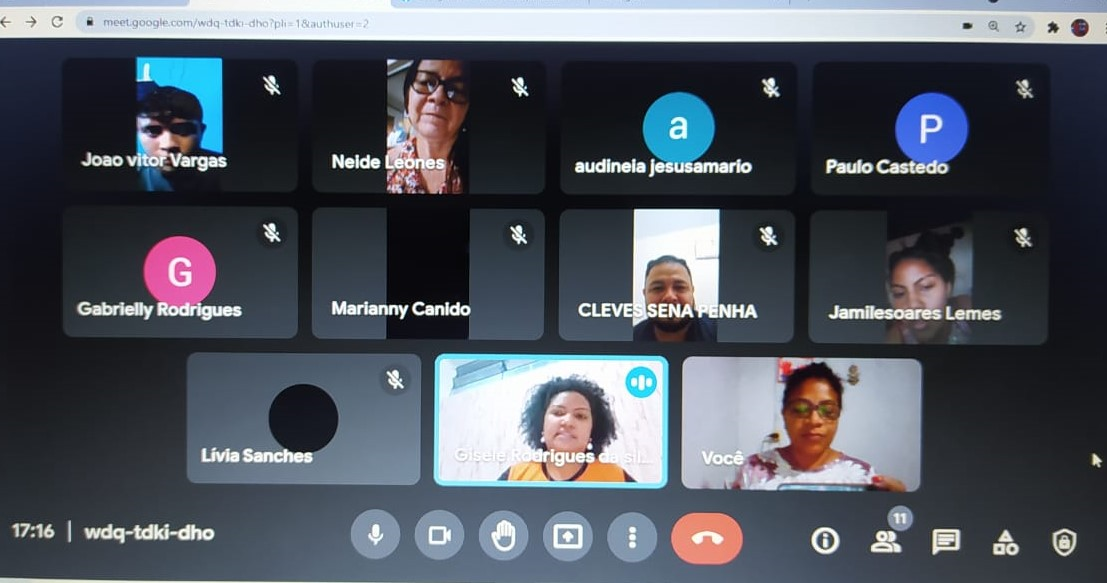 Figura 1. Reunião sobre o projeto.Fonte: Cristiane GarciaAs entrevistas aconteceram ao final das aulas dos professores orientadores e os aspectos observados e levantados foram transcritos nos gráficos para melhor compreensão dessa pesquisa. Resultados e AnáliseOs 136 estudantes participantes tem a idade entre 13 e 25 anos. Desses alunos e alunas participantes, 123 responderam ser muito importante o acesso a vacina para a sobrevivência da humanidade; 130 responderam ser muito importante as vacinas na prevenção de doenças. Ao ser perguntado a respeito de quais são as principais vacinas existentes no Brasil, as mais mencionadas foram as vacinas (AstraZeneca, Janssen, Pfizer e Coronavac) da Covid-19, a vacina da H1N1, a vacina da Febre Amarela, a vacina para a prevenção da HPV e mencionada por um único participante, a vacina contra o Sarampo, Hepatite e Poliomielite. Considerando a Pandemia da Covid -19, foi questionado sobre a campanha de imunização contra o vírus no Brasil/Corumbá/MS.Conhecimento sobre a vacinaGráfico 1. Conhecimento sobre a vacinaFonte: Dados da pesquisa, 2021.Importância da vacina da Covid-19Gráfico 1. Importância da vacina da Covid-19.Fonte: Dados da pesquisa, 2021.A maioria dos alunos e alunas considera muito importante a vacina para prevenção da Covid-19, ao perguntar se conheciam o nome das vacinas disponíveis para a imunização citaram os nomes de quatro delas. Visto que, 87 dos participantes irão tomar a vacina quando for ofertada para a sua faixa etária, enquanto 42 estudantes responderam que não irão tomar a vacina, justificando a “Falta de segurança na vacina, pelo pouco tempo de produção”.  Acredita-se que os órgãos da “[...] saúde devem ficar mais próximos ao público e explicar de forma acessível e clara a importância da vacinação e o que é mito e o que é verdade”. (SANCHES; CAVALCANTI, 2018, p. 462).Considerações FinaisA pesquisa possibilitou evidenciar se há falta de conhecimento ou de informação dos adolescentes e jovens diante da vacinação. Para a maioria dos estudantes, a vacina é considerada muito importante. A proporção foi bem relevante, porém ainda há alunos que não consideram importante o uso das vacinas, talvez pela desinformação ou pelo pouco conhecimento. Observamos que os questionamentos levantados por alguns participantes em relação a não eficácia da vacina se dá pelos avanços e resultados alcançados com as vacinas.  Os esforços de toda comunidade científica do mundo no momento pandêmico que estamos vivendo no Brasil e no mundo são prejudicados pelos noticiários e redes sociais propagam algumas notícias desnecessárias sobre a vacina da Covid-19 e as Fake News. Neste cenário, os “[...]cientistas em diversas partes do mundo têm que lutar com os desafios da própria doença e contra a desinformação”. (BATISTA, 2020, p .66)Contudo, foram mencionadas pelos estudantes participantes o conhecimento de outras vacinas haja vista que muitos já foram imunizados a partir do nascimento e vivenciaram as campanhas nacionais de vacinação.Referências BATISTA. Moutinho, F. F. Conflitos da sociedade brasileira com as normas sanitárias: Um paralelo entre a revolta da vacina e a pandemia de covid-19. Hygeia - revista brasileira de geografia médica e da Saúde, p. 60 - 71, 17 jun. 2020.SANCHES. Samyra Haydêe Dal Farra Naspolini. CAVALCANTI. Ana Elizabeth Lapa Wanderley. Direito à saúde na sociedade da informação: A questão das Fake News e seus impactos na vacinação. Revista Jurídica – UNICURITIBA. Curitiba, vol. 04, n°. 53, p. 448-466,2018